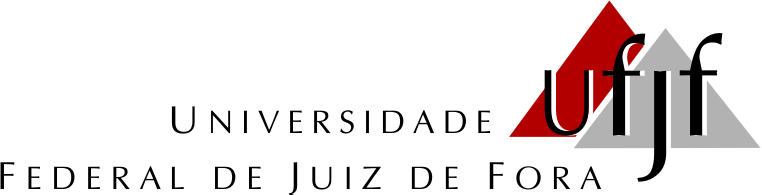 PROGRAMA DE PÓS-GRADUAÇÃO EM MODELAGEM  COMPUTACIONALTEL.: (032) 2102­3481e­mail:ppg.modelagemcomputacional@ufjf.edu.br home page:www.ufjf.br/pgmcDISCIPLINA ISOLADA – SOLICITAÇÃO DE MATRÍCULAEu, 				, CPF 						, residente na Rua / Av. 					,nº 			, apto 				, Bairro 			, Cidade 			,Estado 				, Telefone 	, E­mail 						, graduado(a) em 		, pela Universidade 				, venho solicitar autorização para cursar, como aluno(a) especial em disciplina isolada, a disciplina 										, no 	trimestre de 	.Declaro, ainda, estar ciente de que o resultado obtido na referente disciplina poderá ser utilizado em uma futura seleção para ingresso regular neste Programa de Pós­Graduação.Juiz de Fora, 	de 	de 	.Assinatura do RequerenteDeclaro ter sido consultado em relação à solicitação do requerente e estou de acordo com a mesma.Juiz de Fora, 	de 	de 	.Assinatura do Responsável pela DisciplinaConforme solicitação e de acordo com o Regulamento Geral da Pós­GraduaçãoStricto Sensu da UFJF, Art.15, autorizo a matrícula conforme solicitado.Juiz de Fora, 	de 	de 	.Assinatura do Coordenador do ProgramaOBS.: Art.15: Graduados não inscritos em cursos regulares da UFJF poderão matricu­ lar­se em disciplina de Pós­Graduação, então considerada isolada, desde que haja vaga, a juízo do Colegiado ou Comissão Coordenadora do Curso.